PENGARUH LEVERAGE, PROFITABILITAS, DAN UKURAN PERUSAHAAN TERHADAP TAX AVOIDANCE PADA PERUSAHAAN MANUFAKTUR YANG TERDAFTAR DI BURSA EFEK INDONESIA PERIODE 2015-2017Oleh:Nama	: FinicaNIM	: 38150246SkripsiDiajukan sebagai salah satu syarat untuk memperoleh gelar Sarjana AkuntansiProgram Studi Akuntansi Konsentrasi Perpajakan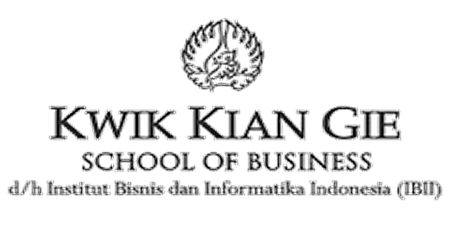 INSTITUT BISNIS DAN INFORMATIKA KWIK KIAN GIEJAKARTAAPRIL 2019